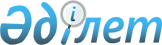 О внесении изменений в решение XLVII cессии Нуринского районного маслихата от 26 декабря 2019 года № 403 "О районном бюджете на 2020-2022 годы"
					
			С истёкшим сроком
			
			
		
					Решение Нуринского районного маслихата Карагандинской области от 18 ноября 2020 года № 501. Зарегистрировано Департаментом юстиции Карагандинской области 24 ноября 2020 года № 6101. Прекращено действие в связи с истечением срока
      В соответствии с Бюджетным кодексом Республики Казахстан от 4 декабря 2008 года, Законом Республики Казахстан от 23 января 2001 года "О местном государственном управлении и самоуправлении в Республике Казахстан" районный маслихат РЕШИЛ:
      1. Внести в решение XLVII cессии Нуринского районного маслихата от 26 декабря 2019 года № 403 "О районном бюджете на 2020-2022 годы" (зарегистрировано в Реестре государственной регистрации нормативных правовых актов № 5627, опубликовано в газете "Нұра" от 03 января 2020 года № 1 (5648), в Эталонном контрольном банке нормативных правовых актов Республики Казахстан в электронном виде 05 января 2020 года), следующие изменения:
      пункт 1 изложить в новой редакции:
      "1. Утвердить районный бюджет на 2020 – 2022 годы согласно приложениям 1, 2 и 3 соответственно, в том числе на 2020 год в следующих объемах:
      1) доходы – 9 243 874 тысяч тенге, в том числе по:
      налоговым поступлениям – 1 189 639 тысяч тенге;
      неналоговым поступлениям – 9 735 тысяч тенге;
      поступлениям от продажи основного капитала – 27 202 тысяч тенге;
      поступлениям трансфертов – 8 017 298 тысяч тенге;
      2) затраты – 9 843 860 тенге;
      3) чистое бюджетное кредитование – 690 298 тысяч тенге, в том числе:
      бюджетные кредиты – 725 139 тысяч тенге;
      погашение бюджетных кредитов – 34 841 тысяч тенге;
      4) сальдо по операциям с финансовыми активами – 0 тысяч тенге, в том числе:
      приобретение финансовых активов – 0 тысяч тенге;
      поступления от продажи финансовых активов государства – 0 тысяч тенге;
      5) дефицит (профицит) бюджета – минус 1 290 284 тысяч тенге;
      6) финансирование дефицита (использование профицита) бюджета – 1 290 284 тысяч тенге, в том числе:
      поступления займов – 1 357 172 тысяч тенге;
      погашение займов – 34 841 тысяч тенге;
      используемые остатки бюджетных средств минус 32 047 тысяч тенге.";
      приложения 1, 5, 6, 8 к указанному решению изложить в новой редакции согласно приложению 1, 2, 3, 4 к настоящему решению.
      2. Настоящее решение вводится в действие с 1 января 2020 года. Районный бюджет на 2020 год Целевые текущие трансферты и бюджетные кредиты на 2020 год Перечень местных бюджетных программ развития на 2020 год, направляемых на реализацию инвестиционных проектов Целевые текущие трансферты и кредиты нижестоящим бюджетам, передаваемые из районного бюджета в бюджеты села, поселка, сельского округа на 2020 год
					© 2012. РГП на ПХВ «Институт законодательства и правовой информации Республики Казахстан» Министерства юстиции Республики Казахстан
				
      председатель сессии

Н. Сулейменов

      Секретарь Нуринского районного маслихата

Т. Оспанов
Приложение 1 к решению
Нуринского районного
маслихата
от 18 ноября 2020 года
№ 501Приложение 1
к решению 47 сессии
Нуринского районного маслихата
от 26 декабря 2019 года № 403
Категория
Категория
Категория
Категория
Сумма (тысяч тенге)
Класс
Класс
Класс
Сумма (тысяч тенге)
Подкласс
Подкласс
Сумма (тысяч тенге)
Наименование
Сумма (тысяч тенге)
1
2
3
4
5
I. ДОХОДЫ
9243874
1
Налоговые поступления
1189639
01
Подоходный налог
369176
1
Корпоративный подоходный налог
101528
2
Индивидуальный подоходный налог
267648
03
Социальный налог
221907
1
Социальный налог
221907
04
Hалоги на собственность
545731
1
Hалоги на имущество
543311
5
Единый земельный налог
2420
05
Внутренние налоги на товары, работы и услуги
49525
2
Акцизы
2385
3
Поступления за использование природных и других ресурсов
42500
4
Сборы за ведение предпринимательской и профессиональной деятельности
4640
08
Обязательные платежи, взимаемые за совершение юридически значимых действий и (или) выдачу документов уполномоченными на то государственными органами или должностными лицами
3300
1
Государственная пошлина
3300
2
Неналоговые поступления
9735
01
Доходы от государственной собственности
7118
1
Поступления части чистого дохода государственных предприятий
45
4
Доходы на доли участия в юридических лицах, находящиеся в государственной собственности
23
5
Доходы от аренды имущества, находящегося в государственной собственности
7010
7
Вознаграждения по кредитам, выданным из государственного бюджета
40
03
Поступления денег от проведения государственных закупок, организуемых государственными учреждениями, финансируемыми из государственного бюджета
30
1
Поступления денег от проведения государственных закупок, организуемых государственными учреждениями, финансируемыми из государственного бюджета
30
04
 Штрафы, пени, санкции, взыскания, налагаемые государственными учреждениями, финансируемыми из государственного бюджета, а также содержащимися и финансируемыми из бюджета (сметы расходов) Национального Банка Республики Казахстан 
1329
1
Штрафы, пени, санкции, взыскания, налагаемые государственными учреждениями, финансируемыми из государственного бюджета, а также содержащимися и финансируемыми из бюджета (сметы расходов) Национального Банка Республики Казахстан, за исключением поступлений от организаций нефтяного сектора и в Фонд компенсации потерпевшим
1329
06
Прочие неналоговые поступления
1258
1
Прочие неналоговые поступления
1258
3
Поступления от продажи основного капитала
27202
01
Продажа государственного имущества, закрепленного за государственными учреждениями
2725
1
Продажа государственного имущества, закрепленного за государственными учреждениями
2725
03
Продажа земли и нематериальных активов
24477
1
Продажа земли
24477
4
Поступления трансфертов 
8017298
01
Трансферты из нижестоящих органов государственного управления
37809
3
Трансферты из бюджетов городов районного значения, сел, поселков, сельских округов
37809
02
Трансферты из вышестоящих органов государственного управления
7979489
2
Трансферты из областного бюджета
7979489
Функциональная группа
Функциональная группа
Функциональная группа
Функциональная группа
Функциональная группа
Сумма (тысяч тенге)
Функциональная подгруппа
Функциональная подгруппа
Функциональная подгруппа
Функциональная подгруппа
Сумма (тысяч тенге)
Администратор бюджетных программ
Администратор бюджетных программ
Администратор бюджетных программ
Сумма (тысяч тенге)
Программа
Программа
Сумма (тысяч тенге)
Наименование
Сумма (тысяч тенге)
1
2
3
4
5
6
II. ЗАТРАТЫ
9 843 860
01
Государственные услуги общего характера
613 228
1
Представительные, исполнительные и другие органы, выполняющие общие функции государственного управления
156 932
112
Аппарат маслихата района (города областного значения)
21 920
001
Услуги по обеспечению деятельности маслихата района (города областного значения)
21 920
122
Аппарат акима района (города областного значения)
135 012
001
Услуги по обеспечению деятельности акима района (города областного значения)
133 518
003
Капитальные расходы государственного органа
891
009
Капитальные расходы подведомственных государственных учреждений и организаций
603
2
Финансовая деятельность
8 347
459
Отдел экономики и финансов района (города областного значения)
8 347
003
Проведение оценки имущества в целях налогообложения
871
010
Приватизация, управление коммунальным имуществом, постприватизационная деятельность и регулирование споров, связанных с этим
7 476
9
Прочие государственные услуги общего характера
447 949
459
Отдел экономики и финансов района (города областного значения)
191 418
001
Услуги по реализации государственной политики в области формирования и развития экономической политики, государственного планирования, исполнения бюджета и управления коммунальной собственностью района (города областного значения)
63 072
015
Капитальные расходы государственного органа
1 535
113
Целевые текущие трансферты нижестоящим бюджетам
126 811
492
Отдел жилищно-коммунального хозяйства, пассажирского транспорта, автомобильных дорог и жилищной инспекции района (города областного значения)
234 629
001
Услуги по реализации государственной политики на местном уровне в области жилищно-коммунального хозяйства, пассажирского транспорта, автомобильных дорог и жилищной инспекции
48 522
067
Капитальные расходы подведомственных государственных учреждений и организаций
90 765
113
Целевые текущие трансферты нижестоящим бюджетам
95 342
494
Отдел предпринимательства и промышленности района (города областного значения)
21 902
001
Услуги по реализации государственной политики на местном уровне в области развития предпринимательства и промышленности
21 902
02
Оборона
18 900
1
Военные нужды
1 538
122
Аппарат акима района (города областного значения)
1 538
005
Мероприятия в рамках исполнения всеобщей воинской обязанности
1 538
2
Организация работы по чрезвычайным ситуациям
17 362
122
Аппарат акима района (города областного значения)
17 362
006
Предупреждение и ликвидация чрезвычайных ситуаций масштаба района (города областного значения)
14 861
007
Мероприятия по профилактике и тушению степных пожаров районного (городского) масштаба, а также пожаров в населенных пунктах, в которых не созданы органы государственной противопожарной службы
2 501
03
Общественный порядок, безопасность, правовая, судебная, уголовно-исполнительная деятельность
1 760
9
Прочие услуги в области общественного порядка и безопасности
1 760
492
Отдел жилищно-коммунального хозяйства, пассажирского транспорта, автомобильных дорог и жилищной инспекции района (города областного значения)
1 760
021
Обеспечение безопасности дорожного движения в населенных пунктах
1 760
04
Образование
4 615 614
1
Дошкольное воспитание и обучение
17 192
464
Отдел образования района (города областного значения)
17 192
040
Реализация государственного образовательного заказа в дошкольных организациях образования
17 192
2
Начальное, основное среднее и общее среднее образование
4 288 924
464
Отдел образования района (города областного значения)
4 221 573
003
Общеобразовательное обучение
4 173 509
006
Дополнительное образование для детей
48 064
465
Отдел физической культуры и спорта района (города областного значения)
67 351
017
Дополнительное образование для детей и юношества по спорту
67 351
9
Прочие услуги в области образования
309 498
464
Отдел образования района (города областного значения)
309 498
001
Услуги по реализации государственной политики на местном уровне в области образования
18 032
005
Приобретение и доставка учебников, учебно-методических комплексов для государственных учреждений образования района (города областного значения)
57 773
015
Ежемесячные выплаты денежных средств опекунам (попечителям) на содержание ребенка-сироты (детей-сирот), и ребенка (детей), оставшегося без попечения родителей
10 194
067
Капитальные расходы подведомственных государственных учреждений и организаций
208 804
113
Целевые текущие трансферты нижестоящим бюджетам
14 695
06
Социальная помощь и социальное обеспечение
398 957
1
Социальное обеспечение
143 061
451
Отдел занятости и социальных программ района (города областного значения)
133 507
005
Государственная адресная социальная помощь
133 507
464
Отдел образования района (города областного значения)
9 554
030
Содержание ребенка (детей) переданного патронатным воспитателям
9 554
2
Социальная помощь
224 887
451
Отдел занятости и социальных программ района (города областного значения)
224 887
002
Программа занятости
95 713
004
Оказание социальной помощи на приобретение топлива специалистам здравоохранения, образования, социального обеспечения, культуры, спорта и ветеринарии в сельской местности в соответствии с законодательством Республики Казахстан
5 055
006
Оказание жилищной помощи
2 946
007
Социальная помощь отдельным категориям нуждающихся граждан по решениям местных представительных органов
12 733
010
Материальное обеспечение детей-инвалидов, воспитывающихся и обучающихся на дому
215
014
Оказание социальной помощи нуждающимся гражданам на дому
55 796
017
Обеспечение нуждающихся инвалидов обязательными гигиеническими средствами и предоставление услуг специалистами жестового языка, индивидуальными помощниками в соответствии с индивидуальной программой реабилитации инвалида
19 117
023
Обеспечение деятельности центров занятости населения
33 312
9
Прочие услуги в области социальной помощи и социального обеспечения
31 009
451
Отдел занятости и социальных программ района (города областного значения)
31 009
001
Услуги по реализации государственной политики на местном уровне в области обеспечения занятости и реализации социальных программ для населения
24 046
011
Оплата услуг по зачислению, выплате и доставке пособий и других социальных выплат
2 194
050
Обеспечение прав и улучшение качества жизни инвалидов в Республике Казахстан
4 769
07
Жилищно-коммунальное хозяйство
1 941 257
1
Жилищное хозяйство
955 076
467
Отдел строительства района (города областного значения)
752 156
003
Проектирование и (или) строительство, реконструкция жилья коммунального жилищного фонда
639 513
004
Проектирование, развитие и (или) обустройство инженерно-коммуникационной инфраструктуры
112 643
492
Отдел жилищно-коммунального хозяйства, пассажирского транспорта, автомобильных дорог и жилищной инспекции района (города областного значения)
202 920
070
Возмещение платежей населения по оплате коммунальных услуг в режиме чрезвычайного положения в Республике Казахстан
82 920
098
Приобретение жилья коммунального жилищного фонда
120 000
2
Коммунальное хозяйство
982 561
467
Отдел строительства района (города областного значения)
796 264
058
Развитие системы водоснабжения и водоотведения в сельских населенных пунктах
796 264
492
Отдел жилищно-коммунального хозяйства, пассажирского транспорта, автомобильных дорог и жилищной инспекции района (города областного значения)
186 297
012
Функционирование системы водоснабжения и водоотведения
165 847
026
Организация эксплуатации тепловых сетей, находящихся в коммунальной собственности районов (городов областного значения)
18 560
058
Развитие системы водоснабжения и водоотведения в сельских населенных пунктах
1 890
3
Благоустройство населенных пунктов
3 620
492
Отдел жилищно-коммунального хозяйства, пассажирского транспорта, автомобильных дорог и жилищной инспекции района (города областного значения)
3 620
016
Обеспечение санитарии населенных пунктов
1 700
018
Благоустройство и озеленение населенных пунктов
1 920
08
Культура, спорт, туризм и информационное пространство
762 292
1
Деятельность в области культуры
235 850
455
Отдел культуры и развития языков района (города областного значения)
235 850
003
Поддержка культурно-досуговой работы
235 850
2
Спорт
284 769
465
Отдел физической культуры и спорта района (города областного значения)
25 985
001
Услуги по реализации государственной политики на местном уровне в сфере физической культуры и спорта
17 798
004
Капитальные расходы государственного органа
1 822
006
Проведение спортивных соревнований на районном (города областного значения) уровне
4 085
007
Подготовка и участие членов сборных команд района (города областного значения) по различным видам спорта на областных спортивных соревнованиях
2 280
467
Отдел строительства района (города областного значения)
258 784
008
Развитие объектов спорта
258 784
3
Информационное пространство
161 071
455
Отдел культуры и развития языков района (города областного значения)
140 735
006
Функционирование районных (городских) библиотек
139 255
007
Развитие государственного языка и других языков народа Казахстана
1 480
456
Отдел внутренней политики района (города областного значения)
20 336
002
Услуги по проведению государственной информационной политики
20 336
9
Прочие услуги по организации культуры, спорта, туризма и информационного пространства
80 602
455
Отдел культуры и развития языков района (города областного значения)
38 726
001
Услуги по реализации государственной политики на местном уровне в области развития языков и культуры
12 526
032
Капитальные расходы подведомственных государственных учреждений и организаций
26 200
456
Отдел внутренней политики района (города областного значения)
41 876
001
Услуги по реализации государственной политики на местном уровне в области информации, укрепления государственности и формирования социального оптимизма граждан
28 934
003
Реализация мероприятий в сфере молодежной политики
12 912
006
Капитальные расходы государственного органа
30
10
Сельское, водное, лесное, рыбное хозяйство, особо охраняемые природные территории, охрана окружающей среды и животного мира, земельные отношения
157 188
1
Сельское хозяйство
109 015
462
Отдел сельского хозяйства района (города областного значения)
37 620
001
Услуги по реализации государственной политики на местном уровне в сфере сельского хозяйства
37 568
006
Капитальные расходы государственного органа
52
473
Отдел ветеринарии района (города областного значения)
71 395
001
Услуги по реализации государственной политики на местном уровне в сфере ветеринарии
13 818
007
Организация отлова и уничтожения бродячих собак и кошек
1 134
010
Проведение мероприятий по идентификации сельскохозяйственных животных
1 316
011
Проведение противоэпизоотических мероприятий
50 013
047
Возмещение владельцам стоимости обезвреженных (обеззараженных) и переработанных без изъятия животных, продукции и сырья животного происхождения, представляющих опасность для здоровья животных и человека
5 114
6
Земельные отношения
25 749
463
Отдел земельных отношений района (города областного значения)
25 749
001
Услуги по реализации государственной политики в области регулирования земельных отношений на территории района (города областного значения)
25 389
007
Капитальные расходы государственного органа
360
9
Прочие услуги в области сельского, водного, лесного, рыбного хозяйства, охраны окружающей среды и земельных отношений
22 424
459
Отдел экономики и финансов района (города областного значения)
22 424
099
Реализация мер по оказанию социальной поддержки специалистов
22 424
11
Промышленность, архитектурная, градостроительная и строительная деятельность
66 552
2
Архитектурная, градостроительная и строительная деятельность
66 552
467
Отдел строительства района (города областного значения)
15 938
001
Услуги по реализации государственной политики на местном уровне в области строительства
15 938
468
Отдел архитектуры и градостроительства района (города областного значения)
50 614
001
Услуги по реализации государственной политики в области архитектуры и градостроительства на местном уровне
14 793
003
Разработка схем градостроительного развития территории района и генеральных планов населенных пунктов
35 821
12
Транспорт и коммуникации
410 878
1
Автомобильный транспорт
410 878
492
Отдел жилищно-коммунального хозяйства, пассажирского транспорта, автомобильных дорог и жилищной инспекции района (города областного значения)
410 878
023
Обеспечение функционирования автомобильных дорог
93 296
045
Капитальный и средний ремонт автомобильных дорог районного значения и улиц населенных пунктов
317 582
13
Прочие
28 832
3
Поддержка предпринимательской деятельности и защита конкуренции
6700
494
Отдел предпринимательства и промышленности района (города областного значения)
6700
006
Поддержка предпринимательской деятельности 
6 700
9
Прочие
22 132
459
Отдел экономики и финансов района (города областного значения)
22 132
012
Резерв местного исполнительного органа района (города областного значения)
22 132
14
Обслуживание долга
40
1
Обслуживание долга
40
459
Отдел экономики и финансов района (города областного значения)
40
021
Обслуживание долга местных исполнительных органов по выплате вознаграждений и иных платежей по займам из областного бюджета
40
15
Трансферты
828 362
1
Трансферты
828 362
459
Отдел экономики и финансов района (города областного значения)
828 362
006
Возврат неиспользованных (недоиспользованных) целевых трансфертов
24 900
024
Целевые текущие трансферты из нижестоящего бюджета на компенсацию потерь вышестоящего бюджета в связи с изменением законодательства
51 981
038
Субвенции
734 094
054
Возврат сумм неиспользованных (недоиспользованных) целевых трансфертов, выделенных из республиканского бюджета за счет целевого трансферта из Национального фонда Республики Казахстан 
17 387
III. ЧИСТОЕ БЮДЖЕТНОЕ КРЕДИТОВАНИЕ
690 298
Бюджетные кредиты
725 139
06
Социальная помощь и социальное обеспечение
628 410
9
Прочие услуги в области социальной помощи и социального обеспечения
628 410
464
Отдел образования района (города областного значения)
19 600
088
Кредитование бюджетов города районного значения, села, поселка, сельского округа для финансирования мер в рамках Дорожной карты занятости
19 600
492
Отдел жилищно-коммунального хозяйства, пассажирского транспорта, автомобильных дорог и жилищной инспекции района (города областного значения)
608 810
088
Кредитование бюджетов города районного значения, села, поселка, сельского округа для финансирования мер в рамках Дорожной карты занятости
608 810
10
Сельское, водное, лесное, рыбное хозяйство, особо охраняемые природные территории, охрана окружающей среды и животного мира, земельные отношения
96 729
9
Прочие услуги в области сельского, водного, лесного, рыбного хозяйства, охраны окружающей среды и земельных отношений
96 729
459
Отдел экономики и финансов района (города областного значения)
96 729
018
Бюджетные кредиты для реализации мер социальной поддержки специалистов
96 729
Категория 
Категория 
Категория 
Категория 
Сумма (тысяч тенге)
Класс
Класс
Класс
Сумма (тысяч тенге)
Подкласс
Подкласс
Сумма (тысяч тенге)
 Наименование
Сумма (тысяч тенге)
1
2
3
4
5
5
Погашение бюджетных кредитов
34 841
01
Погашение бюджетных кредитов
34 841
1
Погашение бюджетных кредитов, выданных из государственного бюджета
34 841
IV. САЛЬДО ПО ОПЕРАЦИЯМ С ФИНАНСОВЫМИ АКТИВАМИ
0
V. ДЕФИЦИТ (ПРОФИЦИТ) БЮДЖЕТА
-1 290 284
VI. ФИНАНСИРОВАНИЕ ДЕФИЦИТА (ИСПОЛЬЗОВАНИЕ ПРОФИЦИТА) БЮДЖЕТА
1 290 284
Категория 
Категория 
Категория 
Категория 
Сумма (тысяч тенге)
Класс
Класс
Класс
Сумма (тысяч тенге)
Подкласс
Подкласс
Сумма (тысяч тенге)
 Наименование
Сумма (тысяч тенге)
1
2
3
4
5
7
Поступление займов
1 357 172
01
Внутренние государственные займы
1 357 172
2
Договоры займа
1 357 172
Функциональная группа
Функциональная группа
Функциональная группа
Функциональная группа
Функциональная группа
Сумма (тысяч тенге)
Функциональная подгруппа
Функциональная подгруппа
Функциональная подгруппа
Функциональная подгруппа
Сумма (тысяч тенге)
Администратор бюджетных программ
Администратор бюджетных программ
Администратор бюджетных программ
Сумма (тысяч тенге)
Программа
Программа
Сумма (тысяч тенге)
Наименование
Сумма (тысяч тенге)
1
2
3
4
5
6
16
Погашение займов
34 841
1
Погашение займов
34 841
459
Отдел экономики и финансов района (города областного значения)
34 841
005
Погашение долга местного исполнительного органа перед вышестоящим бюджетом
34 841
ИСПОЛЬЗУЕМЫЕ ОСТАТКИ БЮДЖЕТНЫХ СРЕДСТВ
-32 047Приложение 2
к решению 60 сессии
Нуринского районного маслихата
от 18 ноября 2020 года № 501Приложение 5
к решению 47 сессии
Нуринского районного маслихатаот 26 декабря 2019 года № 403
Наименование
Сумма (тысяч тенге)
2
3
ИТОГО
2 649 405
Целевые текущие трансферты 
1 694 765
в том числе: 
Отдел образования района (города областного значения)
883 755
на доплату за квалификационную категорию педагогам государственных организаций дошкольного образования
9 930
на доплату за квалификационную категорию педагогам государственных организаций среднего образования
205 080
на увеличение оплаты труда педагогов государственных организаций дошкольного образования
217 118
на увеличение оплаты труда педагогов государственных организаций среднего образования
375 573
на проведение ремонтов объектов образования
56 054
на укрепление материально-технической базы образования
20 000
Отдел занятости и социальных программ района (города областного значения)
209 437
на реализацию мероприятий, направленных на развитие рынка труда в рамках Государственной программы развития продуктивной занятости и массового предпринимательства на 2017-2021 годы "Енбек"
78 075
на обеспечение прав и улучшение качества жизни инвалидов в Республике Казахстан, в том числе:
4 769
- увеличение норм обеспечения инвалидов обязательными гигиеническими средствами
3 343
- расширение перечня технических вспомогательных (компенсаторных) средств
1 426
на выплату государственной адресной социальной помощи
111 941
на установление доплат к заработной плате работников , предоставляющих специальные социальные услуги в государственных организациях социальной защиты населения
11 346
на краткосрочное профессиональное обучение по востребованным на рынке труда квалификациям и навыкам в рамках Государственной программы развития продуктивной занятости и массового предпринимательства на 2017-2021 годы "Енбек"
3 306
Отдел культуры и развития языков района (города областного значения)
37 980
на установление доплат к должностным окладам за особые условия труда в организациях культуры и архивных учреждениях управленческому и основному персоналу государственных организаций культуры и архивных учреждений
37 980
Отдел ветеринарии района (города областного значения)
5 114
возмещение владельцам стоимости на проведение санитарного убоя, больных сельскохозяйственных животных, особо опасными инфекционными заболеваниями
5 114
Отдел жилищно-коммунального хозяйства, пассажирского транспорта, автомобильных дорог и жилищной инспекции района (города областного значения)
558 479
финансирование бюджетных проектов транспортной инфраструктуры 
241 920
на проведение капитального, среднего и текущего ремонта автомобильных дорог районного значения (улиц города) и улиц населенных пунктов, в том числе:
79 889
-средний ремонт дорог
29 040
-текущий ремонт дорог
50 849
на реализацию мероприятий по социальной и инженерной инфраструктуре в сельских населенных пунктах в рамках проекта " Ауыл-Ел бесігі" ( объекты транспортной инфраструктуры)
33 750
на приобретение жилья коммунального жилищного фонда для социально уязвимых слоев населения и (или) малообеспеченных многодетных семей
120 000
на возмещение платежей населения по оплате коммунальных услуг в режиме чрезвычайного положения в Республике Казахстан
82 920
Отдел экономики и финансов района (города областного значения)
96 729
Бюджетные кредиты местным исполнительным органам для реализации мер социальной поддержки специалистов 
96 729
Отдел образования района (города областного значения)
131949
Кредитование районного бюджета для финансирования мер в рамках Дорожной карты занятости
131949
Отдел жилищно-коммунального хозяйства, пассажирского транспорта, автомобильных дорог и жилищной инспекции района (города областного значения)
725962
Кредитование районного бюджета для финансирования мер в рамках Дорожной карты занятости
725962Приложение 3
к решению 60 сессии
Нуринского районного маслихата
от 18 ноября 2020 года №501Приложение 6
к решению 47 сессии
Нуринского районного маслихата
от 26 декабря 2019 года № 403
Функциональная группа
Функциональная группа
Функциональная группа
Функциональная группа
Функциональная группа
Сумма (тыс.тенге)
Функциональная подгруппа
Функциональная подгруппа
Функциональная подгруппа
Функциональная подгруппа
Сумма (тыс.тенге)
Администратор бюджетных программ
Администратор бюджетных программ
Администратор бюджетных программ
Сумма (тыс.тенге)
Программа
Программа
Сумма (тыс.тенге)
Наименование
Сумма (тыс.тенге)
1
2
3
4
5
6
Всего
1809094
07
Жилищное-коммунальное хозяйство
1550310
1
Жилищное хозяйство
752156
467
Отдел строительства района (города областного значения)
752156
003
Проектирование и (или) строительство, реконструкция жилья коммунального жилищного фонда
639513
004
Проектирование, развитие и (или) обустройство инженерно-коммуникационной инфраструктуры
112643
2
Коммунальное хозяйство
798154
467
Отдел строительства района (города областного значения)
796264
058
Развитие системы водоснабжения и водоотведения в сельских населенных пунктах
796264
492
Отдел жилищно-коммунального хозяйства, пассажирского транспорта, автомобильных дорог и жилищной инспекции района (города областного значения)
1890
058
Развитие системы водоснабжения и водоотведения в сельских населенных пунктах
1890
08
Культура, спорт, туризм и информационное пространство
258784
2
Спорт
258784
467
Отдел строительства района (города областного значения)
258784
008
Развитие объектов спорта
258784Приложение 4
к решению 60 сессии
Нуринского районного маслихата
от 18 ноября 2020 года №501Приложение 8
к решению 47 сессии
Нуринского районного маслихата
от 26 декабря 2019 года № 403
Наименование
Сумма (тысяч тенге)
ИТОГО
865258
Целевые текущие трансферты 
236848
в том числе:
поселок Нура
54540
село Кайнар
11734
село Баршино
43546
поселок Шубарколь
5511
село Мұзбел
7540
село Тассуат
9823
село Егінді 
4721
село Шахтерское
4197
село Изенда
5333
село Ахмет
2718
село Куланотпес
6285
село Жараспай 
9649
сельский округ Кобетей
1138
село Балыктыколь
5806
сельский округ Акмешит
9225
сельский округ Байтуган
2119
село К. Мынбаева
3085
село Кертенди
9878
село Заречное
8712
село Карой
36
село Соналы
3267
село Жанбобек
9360
село Куланутпес
6809
село Ткенекты
6333
село Талдысай
5483
Кредитование в рамках Дорожной карты занятости
628410
в том числе:
поселок Нура
171450
село Кайнар
355600
село Шахтерское
101360